V pracovním listě buď doplň chybějící výraz nebo vyber z nabídky správný.JAVOR mléč            Acer platanoides- javory jsou / listnaté , jehličnaté / stromy- koruna je / nízká , mohutná / , výška dospělého stromu je 20 – 30 metrů- listy jsou / střídavé , vstřícné / ,řapík je většinou / krátký , dlouhý / do 10 mm , - čepel je /dělená , nedělená / s okrajem / pilovitým , laločnatým , celokrajným /  Vyber list javoru z nabídky :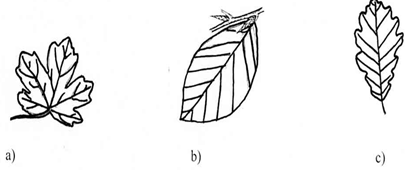 plody jsou / dvounažky , lusky , peckovice / Vyber plod javoru z nabídky :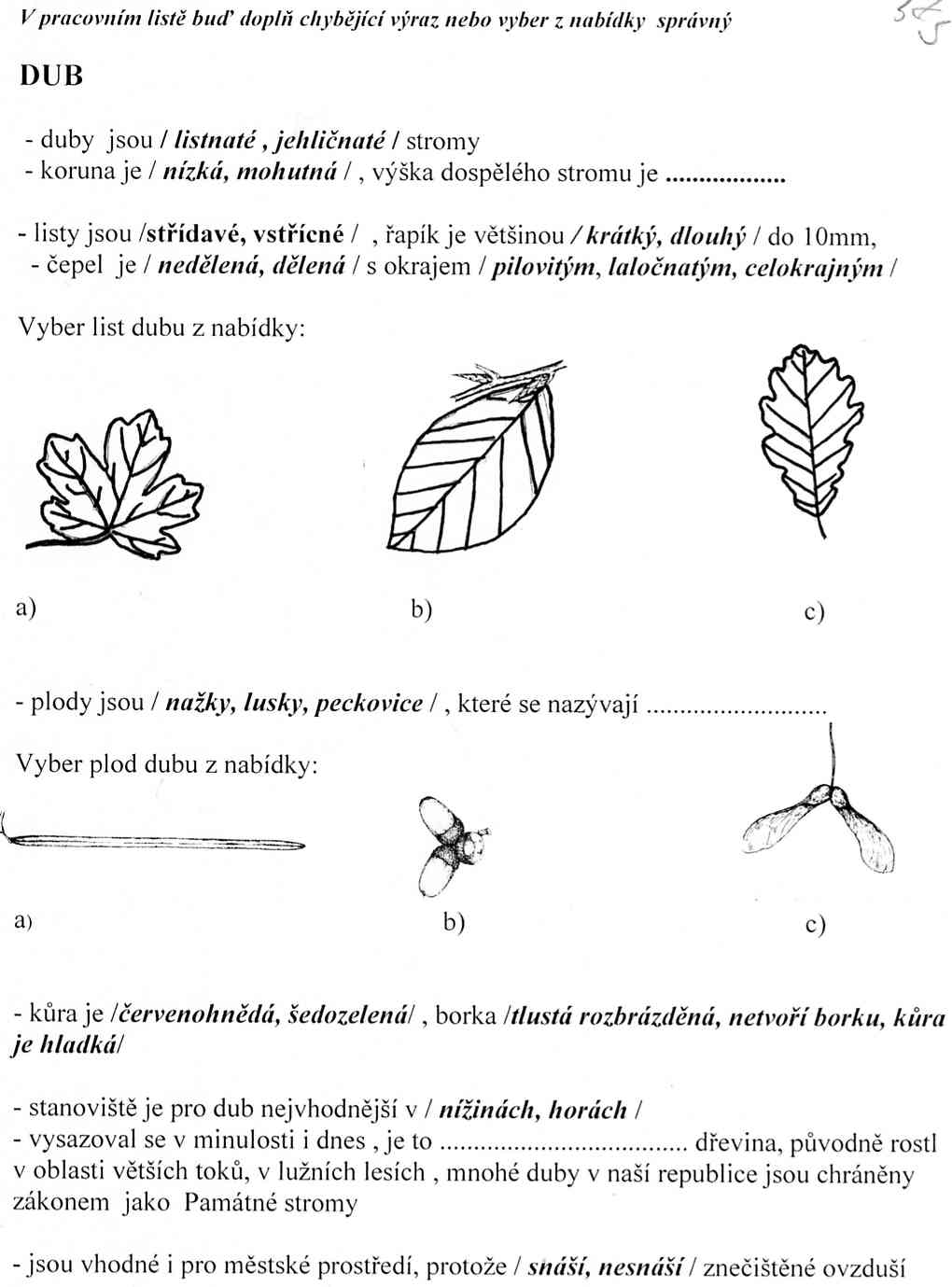 - kůra je / hnědošedá , bílá / , borka je / rozbrázděná nebo hladká /- stanoviště je pro javor mléč nejvhodnější v / nížinách , horách / - půdy žádá / vlhčí nebo suché /-používá se na výsadbě větších skupin, alejí i jako solitéra.